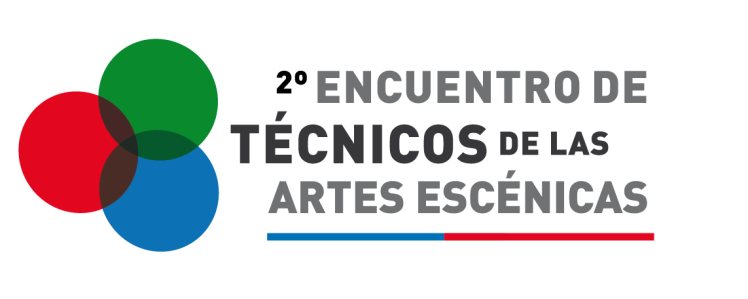 FICHA DE INSCRIPCIÓNMarque con una X el curso al que desea asistir*.*Cupos limitados. Durante la jornada inaugural del 22 de agosto se realizará la acreditación y entrega de material de trabajo para las jornadas posteriores, por lo que deben asistir todos los seleccionados. El viernes 17 de agosto se informará vía mail los inscritos en cada taller.NOMBRECARGO/OCUPACIÓNLUGAR DE TRABAJOCOMUNAFONOMAILAÑOS DE EXPERIENCIAESTUDIOS EN EL ÁREAPRODUCCIÓN TÉCNICA DE ESPECTÁCULOS EN VIVO     DISEÑO Y VISUALIDAD ESCÉNICAELECTRICIDAD EN ESCENARIOS